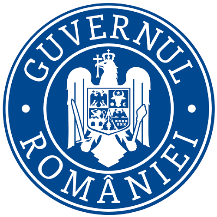 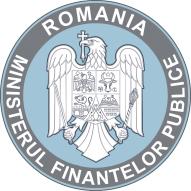   MINISTERUL FINANŢELOR                    Direcția generală managementul resurselor umane                          Nr. 391.138/30.05.2024Rezultatul final la concurs de recrutare organizat în vederea ocupării funcţiilor publice de execuţie vacante din cadrul Direcției generale juridiceAvând în vedere prevederile art. VII alin.(33) din O.U.G.nr. 121/2023 pentru modificarea și completarea Codului administrativ, comisia de concurs comunică următorul rezultat final:Afişat astăzi, 30.05.2024, ora 1600, la sediul și pe site-ul Ministerului Finanţelor.Secretar comisie de concurs,Nr. crt.Identificatorul unic al candidatuluiFuncţia publică Serviciul/BiroulPunctajul probei scrisePunctajul probei interviuPunctajul finalRezultatul final1.390.632Consilier juridic clasa I, grad profesional superiorServiciul contencios nr.255,3394149,33ADMIS2.390.493Consilier juridic clasa I, grad profesional superiorServiciul contencios nr.2ABSENT--RESPINS3.390.652Consilier juridic clasa I, grad profesional superiorServiciul contencios nr.224,33-24,33RESPINS4.390.637Consilier juridic clasa I, grad profesional superiorServiciul contencios nr.2ABSENT--RESPINS5.390.636Consilier juridic clasa I, grad profesional superiorBiroul contencios, metodologie si afaceri penale16,67-16,67RESPINS6.390.657Consilier juridic clasa I, grad profesional superiorBiroul contencios, metodologie si afaceri penale16,67-16,67RESPINS7.390.633Consilier juridic clasa I, grad profesional superiorServiciul avizare și legislație nr.10-0RESPINS8.390.492Consilier juridic clasa I, grad profesional superiorServiciul avizare și legislație nr.125,67-25,67RESPINS9.390.609Consilier juridic clasa I, grad profesional superiorServiciul avizare și legislație nr.253,3365,33118,66RESPINS10.390.591Consilier juridic clasa I, grad profesional superiorServiciul avizare și legislație nr.2ABSENT--RESPINS11.390.575Consilier juridic clasa I, grad profesional superiorServiciul avizare și legislație nr.270,3397,33167,66ADMIS12.390.560Consilier juridic clasa I, grad profesional superiorServiciul avizare și legislație nr.2ABSENT--RESPINS13.390.505Consilier juridic clasa I, grad profesional superiorServiciul avizare și legislație nr.332,67-32,67RESPINS14.390.656Consilier juridic clasa I, grad profesional superiorServiciul avizare și legislație nr.330,33-30,33RESPINS